Prüfungsreferat der Naturwissenschaftlichen Fakultät Ansuchen um Beurteilung der Masterarbeit oder Diplomarbeit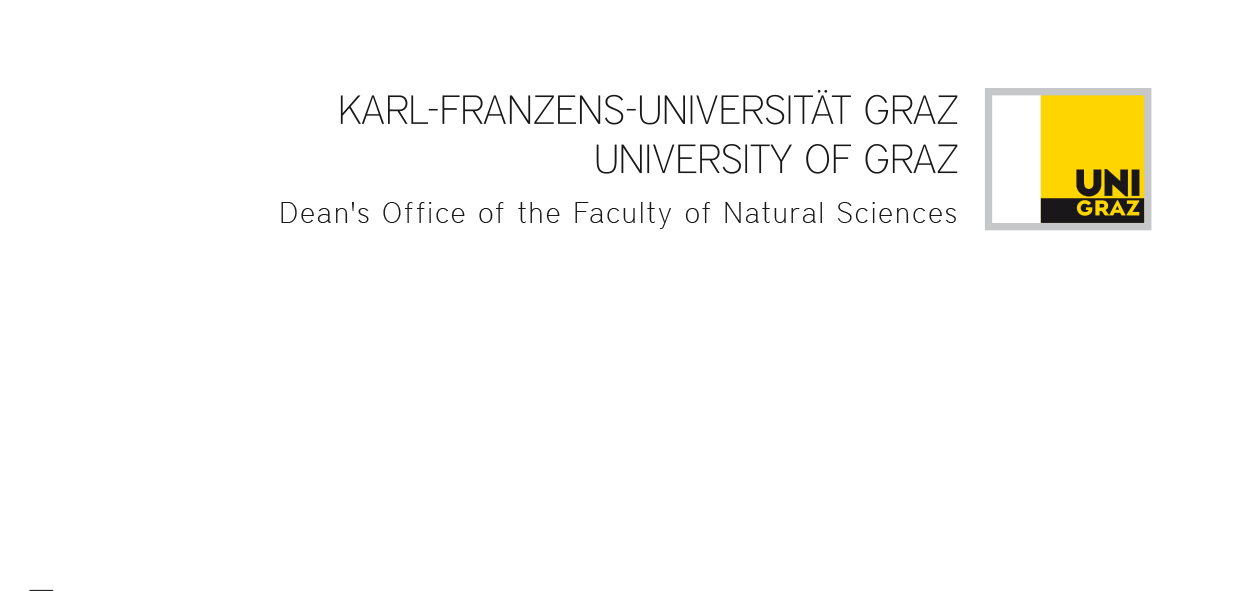 Submission of the Master’s thesisBitte füllen Sie das Formular aus und unterzeichnen Sie das Schriftstück! / Please complete the form and sign!Bitte füllen Sie das Formular aus und unterzeichnen Sie das Schriftstück! / Please complete the form and sign!Bitte füllen Sie das Formular aus und unterzeichnen Sie das Schriftstück! / Please complete the form and sign!Bitte füllen Sie das Formular aus und unterzeichnen Sie das Schriftstück! / Please complete the form and sign!Bitte füllen Sie das Formular aus und unterzeichnen Sie das Schriftstück! / Please complete the form and sign!Bitte füllen Sie das Formular aus und unterzeichnen Sie das Schriftstück! / Please complete the form and sign!Bitte füllen Sie das Formular aus und unterzeichnen Sie das Schriftstück! / Please complete the form and sign!Bitte füllen Sie das Formular aus und unterzeichnen Sie das Schriftstück! / Please complete the form and sign!Bitte füllen Sie das Formular aus und unterzeichnen Sie das Schriftstück! / Please complete the form and sign!Bitte füllen Sie das Formular aus und unterzeichnen Sie das Schriftstück! / Please complete the form and sign!Bitte füllen Sie das Formular aus und unterzeichnen Sie das Schriftstück! / Please complete the form and sign!Bitte füllen Sie das Formular aus und unterzeichnen Sie das Schriftstück! / Please complete the form and sign!Matrikelnummer 
Registration numberStudienkennzahlCurriculum numberStudienkennzahlCurriculum numberStudienkennzahlCurriculum numberStudienkennzahlCurriculum numberUB      UB      StudienplanversionCurriculum versionBezeichnung des Master- oder DiplomstudiumsName of the master’s programmeBezeichnung des Master- oder DiplomstudiumsName of the master’s programmeBezeichnung des Master- oder DiplomstudiumsName of the master’s programmeBezeichnung des Master- oder DiplomstudiumsName of the master’s programmeBezeichnung des Master- oder DiplomstudiumsName of the master’s programmeFamilienname, Vorname(n)
Last name, First name(s)Familienname, Vorname(n)
Last name, First name(s)Familienname, Vorname(n)
Last name, First name(s)TelefonnummerPhone numberTelefonnummerPhone numberTelefonnummerPhone numberBetreuende Person: Name + akademische TitelLast name, First name(s), University degree(s)
of supervisorBetreuende Person: Name + akademische TitelLast name, First name(s), University degree(s)
of supervisorBetreuende Person: Name + akademische TitelLast name, First name(s), University degree(s)
of supervisorBetreuende Person: Name + akademische TitelLast name, First name(s), University degree(s)
of supervisorBetreuende Person: Name + akademische TitelLast name, First name(s), University degree(s)
of supervisorBetreuende Person: Name + akademische TitelLast name, First name(s), University degree(s)
of supervisorInstitut bzw. UniversitätInstitute/University Institut bzw. UniversitätInstitute/University  Uni Graz        TU Graz Uni Graz        TU Graz Uni Graz        TU Graz sonstige/other:       sonstige/other:       sonstige/other:      Titel der Master- oder Diplomarbeit/Title of the Master‘s thesis: Titel der Master- oder Diplomarbeit/Title of the Master‘s thesis: Titel der Master- oder Diplomarbeit/Title of the Master‘s thesis: Titel der Master- oder Diplomarbeit/Title of the Master‘s thesis: Titel der Master- oder Diplomarbeit/Title of the Master‘s thesis: Titel der Master- oder Diplomarbeit/Title of the Master‘s thesis: Titel der Master- oder Diplomarbeit/Title of the Master‘s thesis: Titel der Master- oder Diplomarbeit/Title of the Master‘s thesis: Titel der Master- oder Diplomarbeit/Title of the Master‘s thesis: Titel der Master- oder Diplomarbeit/Title of the Master‘s thesis: Titel der Master- oder Diplomarbeit/Title of the Master‘s thesis: Titel der Master- oder Diplomarbeit/Title of the Master‘s thesis: Ihre Abschlussarbeit wird entsprechend § 86 UG in Verbindung mit der Verordnung des Rektorats über die Einreichung, die Archivierung und die elektronische Bereitstellung von Masterarbeiten, Diplomarbeiten sowie Dissertationen sowie dem Satzungsteil Studienrecht von der Universität Graz elektronisch verarbeitet. Unbeschadet Ihrer Rechte im Studien- sowie Urheberrecht verfolgt die Universität Graz eine Open Access Politik im Hinblick auf die Veröffentlichung wissenschaftlicher Arbeiten. Insofern werden Sie drauf aufmerksam gemacht, dass Sie Ihre Abschlussarbeit im Repositorium der Universität Graz und damit elektronisch im Internet veröffentlichen können. Weiters können Sie der Universität Graz eine freiwillige Werknutzungsbewilligung und das nicht ausschließliche und unentgeltliche Recht einräumen die Abschlussarbeit unentgeltlich und zeitlich unbegrenzt elektronisch zu speichern, gemäß § 15 UrhG zu vervielfältigen und gem. § 18a UrhG der Öffentlichkeit digital zur Verfügung zu stellen, sowie für die Langzeitarchivierung und die Anwendung von Text- und Datamining und web-harvesting zur Verfügung zu stellen. Damit verbunden ist auch eine Indizierung der Abschlussarbeit durch Suchmaschinen wie etwa Google oder Firefox. Informationen zum Datenschutz finden Sie unter https://www.uni-graz.at/de/datenschutzerklaerung/Your thesis will be processed electronically by the University of Graz in accordance with § 86 UG in conjunction with the Rectorate's Ordinance on the Submission, Archiving and Electronic Provision of Master's Theses, Diploma Theses and Dissertations as well as the Statute of the university. Without prejudice to your rights in study and copyright law, the University of Graz pursues an open access policy as far as the publication of academic papers is concerned. In this regard, you are made aware that you can publish your thesis in the repository of the University of Graz and thus electronically on the Internet. Furthermore, you can grant the University of Graz a voluntary work permit and the non-exclusive and free right to electronically save the thesis free of charge and indefinitely, to reproduce it in accordance with § 15 UrhG and in accordance with § 18a UrhG to make it digitally available to the public, as well as for long-term archiving and the use of text and data mining and web harvesting. Associated with this is an indexing of the final thesis by search engines such as Google or Firefox. You can find information on data protection at https://www.uni-graz.at/de/datenschutzerklaerung/Ihre Abschlussarbeit wird entsprechend § 86 UG in Verbindung mit der Verordnung des Rektorats über die Einreichung, die Archivierung und die elektronische Bereitstellung von Masterarbeiten, Diplomarbeiten sowie Dissertationen sowie dem Satzungsteil Studienrecht von der Universität Graz elektronisch verarbeitet. Unbeschadet Ihrer Rechte im Studien- sowie Urheberrecht verfolgt die Universität Graz eine Open Access Politik im Hinblick auf die Veröffentlichung wissenschaftlicher Arbeiten. Insofern werden Sie drauf aufmerksam gemacht, dass Sie Ihre Abschlussarbeit im Repositorium der Universität Graz und damit elektronisch im Internet veröffentlichen können. Weiters können Sie der Universität Graz eine freiwillige Werknutzungsbewilligung und das nicht ausschließliche und unentgeltliche Recht einräumen die Abschlussarbeit unentgeltlich und zeitlich unbegrenzt elektronisch zu speichern, gemäß § 15 UrhG zu vervielfältigen und gem. § 18a UrhG der Öffentlichkeit digital zur Verfügung zu stellen, sowie für die Langzeitarchivierung und die Anwendung von Text- und Datamining und web-harvesting zur Verfügung zu stellen. Damit verbunden ist auch eine Indizierung der Abschlussarbeit durch Suchmaschinen wie etwa Google oder Firefox. Informationen zum Datenschutz finden Sie unter https://www.uni-graz.at/de/datenschutzerklaerung/Your thesis will be processed electronically by the University of Graz in accordance with § 86 UG in conjunction with the Rectorate's Ordinance on the Submission, Archiving and Electronic Provision of Master's Theses, Diploma Theses and Dissertations as well as the Statute of the university. Without prejudice to your rights in study and copyright law, the University of Graz pursues an open access policy as far as the publication of academic papers is concerned. In this regard, you are made aware that you can publish your thesis in the repository of the University of Graz and thus electronically on the Internet. Furthermore, you can grant the University of Graz a voluntary work permit and the non-exclusive and free right to electronically save the thesis free of charge and indefinitely, to reproduce it in accordance with § 15 UrhG and in accordance with § 18a UrhG to make it digitally available to the public, as well as for long-term archiving and the use of text and data mining and web harvesting. Associated with this is an indexing of the final thesis by search engines such as Google or Firefox. You can find information on data protection at https://www.uni-graz.at/de/datenschutzerklaerung/Ihre Abschlussarbeit wird entsprechend § 86 UG in Verbindung mit der Verordnung des Rektorats über die Einreichung, die Archivierung und die elektronische Bereitstellung von Masterarbeiten, Diplomarbeiten sowie Dissertationen sowie dem Satzungsteil Studienrecht von der Universität Graz elektronisch verarbeitet. Unbeschadet Ihrer Rechte im Studien- sowie Urheberrecht verfolgt die Universität Graz eine Open Access Politik im Hinblick auf die Veröffentlichung wissenschaftlicher Arbeiten. Insofern werden Sie drauf aufmerksam gemacht, dass Sie Ihre Abschlussarbeit im Repositorium der Universität Graz und damit elektronisch im Internet veröffentlichen können. Weiters können Sie der Universität Graz eine freiwillige Werknutzungsbewilligung und das nicht ausschließliche und unentgeltliche Recht einräumen die Abschlussarbeit unentgeltlich und zeitlich unbegrenzt elektronisch zu speichern, gemäß § 15 UrhG zu vervielfältigen und gem. § 18a UrhG der Öffentlichkeit digital zur Verfügung zu stellen, sowie für die Langzeitarchivierung und die Anwendung von Text- und Datamining und web-harvesting zur Verfügung zu stellen. Damit verbunden ist auch eine Indizierung der Abschlussarbeit durch Suchmaschinen wie etwa Google oder Firefox. Informationen zum Datenschutz finden Sie unter https://www.uni-graz.at/de/datenschutzerklaerung/Your thesis will be processed electronically by the University of Graz in accordance with § 86 UG in conjunction with the Rectorate's Ordinance on the Submission, Archiving and Electronic Provision of Master's Theses, Diploma Theses and Dissertations as well as the Statute of the university. Without prejudice to your rights in study and copyright law, the University of Graz pursues an open access policy as far as the publication of academic papers is concerned. In this regard, you are made aware that you can publish your thesis in the repository of the University of Graz and thus electronically on the Internet. Furthermore, you can grant the University of Graz a voluntary work permit and the non-exclusive and free right to electronically save the thesis free of charge and indefinitely, to reproduce it in accordance with § 15 UrhG and in accordance with § 18a UrhG to make it digitally available to the public, as well as for long-term archiving and the use of text and data mining and web harvesting. Associated with this is an indexing of the final thesis by search engines such as Google or Firefox. You can find information on data protection at https://www.uni-graz.at/de/datenschutzerklaerung/Ihre Abschlussarbeit wird entsprechend § 86 UG in Verbindung mit der Verordnung des Rektorats über die Einreichung, die Archivierung und die elektronische Bereitstellung von Masterarbeiten, Diplomarbeiten sowie Dissertationen sowie dem Satzungsteil Studienrecht von der Universität Graz elektronisch verarbeitet. Unbeschadet Ihrer Rechte im Studien- sowie Urheberrecht verfolgt die Universität Graz eine Open Access Politik im Hinblick auf die Veröffentlichung wissenschaftlicher Arbeiten. Insofern werden Sie drauf aufmerksam gemacht, dass Sie Ihre Abschlussarbeit im Repositorium der Universität Graz und damit elektronisch im Internet veröffentlichen können. Weiters können Sie der Universität Graz eine freiwillige Werknutzungsbewilligung und das nicht ausschließliche und unentgeltliche Recht einräumen die Abschlussarbeit unentgeltlich und zeitlich unbegrenzt elektronisch zu speichern, gemäß § 15 UrhG zu vervielfältigen und gem. § 18a UrhG der Öffentlichkeit digital zur Verfügung zu stellen, sowie für die Langzeitarchivierung und die Anwendung von Text- und Datamining und web-harvesting zur Verfügung zu stellen. Damit verbunden ist auch eine Indizierung der Abschlussarbeit durch Suchmaschinen wie etwa Google oder Firefox. Informationen zum Datenschutz finden Sie unter https://www.uni-graz.at/de/datenschutzerklaerung/Your thesis will be processed electronically by the University of Graz in accordance with § 86 UG in conjunction with the Rectorate's Ordinance on the Submission, Archiving and Electronic Provision of Master's Theses, Diploma Theses and Dissertations as well as the Statute of the university. Without prejudice to your rights in study and copyright law, the University of Graz pursues an open access policy as far as the publication of academic papers is concerned. In this regard, you are made aware that you can publish your thesis in the repository of the University of Graz and thus electronically on the Internet. Furthermore, you can grant the University of Graz a voluntary work permit and the non-exclusive and free right to electronically save the thesis free of charge and indefinitely, to reproduce it in accordance with § 15 UrhG and in accordance with § 18a UrhG to make it digitally available to the public, as well as for long-term archiving and the use of text and data mining and web harvesting. Associated with this is an indexing of the final thesis by search engines such as Google or Firefox. You can find information on data protection at https://www.uni-graz.at/de/datenschutzerklaerung/Ihre Abschlussarbeit wird entsprechend § 86 UG in Verbindung mit der Verordnung des Rektorats über die Einreichung, die Archivierung und die elektronische Bereitstellung von Masterarbeiten, Diplomarbeiten sowie Dissertationen sowie dem Satzungsteil Studienrecht von der Universität Graz elektronisch verarbeitet. Unbeschadet Ihrer Rechte im Studien- sowie Urheberrecht verfolgt die Universität Graz eine Open Access Politik im Hinblick auf die Veröffentlichung wissenschaftlicher Arbeiten. Insofern werden Sie drauf aufmerksam gemacht, dass Sie Ihre Abschlussarbeit im Repositorium der Universität Graz und damit elektronisch im Internet veröffentlichen können. Weiters können Sie der Universität Graz eine freiwillige Werknutzungsbewilligung und das nicht ausschließliche und unentgeltliche Recht einräumen die Abschlussarbeit unentgeltlich und zeitlich unbegrenzt elektronisch zu speichern, gemäß § 15 UrhG zu vervielfältigen und gem. § 18a UrhG der Öffentlichkeit digital zur Verfügung zu stellen, sowie für die Langzeitarchivierung und die Anwendung von Text- und Datamining und web-harvesting zur Verfügung zu stellen. Damit verbunden ist auch eine Indizierung der Abschlussarbeit durch Suchmaschinen wie etwa Google oder Firefox. Informationen zum Datenschutz finden Sie unter https://www.uni-graz.at/de/datenschutzerklaerung/Your thesis will be processed electronically by the University of Graz in accordance with § 86 UG in conjunction with the Rectorate's Ordinance on the Submission, Archiving and Electronic Provision of Master's Theses, Diploma Theses and Dissertations as well as the Statute of the university. Without prejudice to your rights in study and copyright law, the University of Graz pursues an open access policy as far as the publication of academic papers is concerned. In this regard, you are made aware that you can publish your thesis in the repository of the University of Graz and thus electronically on the Internet. Furthermore, you can grant the University of Graz a voluntary work permit and the non-exclusive and free right to electronically save the thesis free of charge and indefinitely, to reproduce it in accordance with § 15 UrhG and in accordance with § 18a UrhG to make it digitally available to the public, as well as for long-term archiving and the use of text and data mining and web harvesting. Associated with this is an indexing of the final thesis by search engines such as Google or Firefox. You can find information on data protection at https://www.uni-graz.at/de/datenschutzerklaerung/Ihre Abschlussarbeit wird entsprechend § 86 UG in Verbindung mit der Verordnung des Rektorats über die Einreichung, die Archivierung und die elektronische Bereitstellung von Masterarbeiten, Diplomarbeiten sowie Dissertationen sowie dem Satzungsteil Studienrecht von der Universität Graz elektronisch verarbeitet. Unbeschadet Ihrer Rechte im Studien- sowie Urheberrecht verfolgt die Universität Graz eine Open Access Politik im Hinblick auf die Veröffentlichung wissenschaftlicher Arbeiten. Insofern werden Sie drauf aufmerksam gemacht, dass Sie Ihre Abschlussarbeit im Repositorium der Universität Graz und damit elektronisch im Internet veröffentlichen können. Weiters können Sie der Universität Graz eine freiwillige Werknutzungsbewilligung und das nicht ausschließliche und unentgeltliche Recht einräumen die Abschlussarbeit unentgeltlich und zeitlich unbegrenzt elektronisch zu speichern, gemäß § 15 UrhG zu vervielfältigen und gem. § 18a UrhG der Öffentlichkeit digital zur Verfügung zu stellen, sowie für die Langzeitarchivierung und die Anwendung von Text- und Datamining und web-harvesting zur Verfügung zu stellen. Damit verbunden ist auch eine Indizierung der Abschlussarbeit durch Suchmaschinen wie etwa Google oder Firefox. Informationen zum Datenschutz finden Sie unter https://www.uni-graz.at/de/datenschutzerklaerung/Your thesis will be processed electronically by the University of Graz in accordance with § 86 UG in conjunction with the Rectorate's Ordinance on the Submission, Archiving and Electronic Provision of Master's Theses, Diploma Theses and Dissertations as well as the Statute of the university. Without prejudice to your rights in study and copyright law, the University of Graz pursues an open access policy as far as the publication of academic papers is concerned. In this regard, you are made aware that you can publish your thesis in the repository of the University of Graz and thus electronically on the Internet. Furthermore, you can grant the University of Graz a voluntary work permit and the non-exclusive and free right to electronically save the thesis free of charge and indefinitely, to reproduce it in accordance with § 15 UrhG and in accordance with § 18a UrhG to make it digitally available to the public, as well as for long-term archiving and the use of text and data mining and web harvesting. Associated with this is an indexing of the final thesis by search engines such as Google or Firefox. You can find information on data protection at https://www.uni-graz.at/de/datenschutzerklaerung/Ihre Abschlussarbeit wird entsprechend § 86 UG in Verbindung mit der Verordnung des Rektorats über die Einreichung, die Archivierung und die elektronische Bereitstellung von Masterarbeiten, Diplomarbeiten sowie Dissertationen sowie dem Satzungsteil Studienrecht von der Universität Graz elektronisch verarbeitet. Unbeschadet Ihrer Rechte im Studien- sowie Urheberrecht verfolgt die Universität Graz eine Open Access Politik im Hinblick auf die Veröffentlichung wissenschaftlicher Arbeiten. Insofern werden Sie drauf aufmerksam gemacht, dass Sie Ihre Abschlussarbeit im Repositorium der Universität Graz und damit elektronisch im Internet veröffentlichen können. Weiters können Sie der Universität Graz eine freiwillige Werknutzungsbewilligung und das nicht ausschließliche und unentgeltliche Recht einräumen die Abschlussarbeit unentgeltlich und zeitlich unbegrenzt elektronisch zu speichern, gemäß § 15 UrhG zu vervielfältigen und gem. § 18a UrhG der Öffentlichkeit digital zur Verfügung zu stellen, sowie für die Langzeitarchivierung und die Anwendung von Text- und Datamining und web-harvesting zur Verfügung zu stellen. Damit verbunden ist auch eine Indizierung der Abschlussarbeit durch Suchmaschinen wie etwa Google oder Firefox. Informationen zum Datenschutz finden Sie unter https://www.uni-graz.at/de/datenschutzerklaerung/Your thesis will be processed electronically by the University of Graz in accordance with § 86 UG in conjunction with the Rectorate's Ordinance on the Submission, Archiving and Electronic Provision of Master's Theses, Diploma Theses and Dissertations as well as the Statute of the university. Without prejudice to your rights in study and copyright law, the University of Graz pursues an open access policy as far as the publication of academic papers is concerned. In this regard, you are made aware that you can publish your thesis in the repository of the University of Graz and thus electronically on the Internet. Furthermore, you can grant the University of Graz a voluntary work permit and the non-exclusive and free right to electronically save the thesis free of charge and indefinitely, to reproduce it in accordance with § 15 UrhG and in accordance with § 18a UrhG to make it digitally available to the public, as well as for long-term archiving and the use of text and data mining and web harvesting. Associated with this is an indexing of the final thesis by search engines such as Google or Firefox. You can find information on data protection at https://www.uni-graz.at/de/datenschutzerklaerung/Ihre Abschlussarbeit wird entsprechend § 86 UG in Verbindung mit der Verordnung des Rektorats über die Einreichung, die Archivierung und die elektronische Bereitstellung von Masterarbeiten, Diplomarbeiten sowie Dissertationen sowie dem Satzungsteil Studienrecht von der Universität Graz elektronisch verarbeitet. Unbeschadet Ihrer Rechte im Studien- sowie Urheberrecht verfolgt die Universität Graz eine Open Access Politik im Hinblick auf die Veröffentlichung wissenschaftlicher Arbeiten. Insofern werden Sie drauf aufmerksam gemacht, dass Sie Ihre Abschlussarbeit im Repositorium der Universität Graz und damit elektronisch im Internet veröffentlichen können. Weiters können Sie der Universität Graz eine freiwillige Werknutzungsbewilligung und das nicht ausschließliche und unentgeltliche Recht einräumen die Abschlussarbeit unentgeltlich und zeitlich unbegrenzt elektronisch zu speichern, gemäß § 15 UrhG zu vervielfältigen und gem. § 18a UrhG der Öffentlichkeit digital zur Verfügung zu stellen, sowie für die Langzeitarchivierung und die Anwendung von Text- und Datamining und web-harvesting zur Verfügung zu stellen. Damit verbunden ist auch eine Indizierung der Abschlussarbeit durch Suchmaschinen wie etwa Google oder Firefox. Informationen zum Datenschutz finden Sie unter https://www.uni-graz.at/de/datenschutzerklaerung/Your thesis will be processed electronically by the University of Graz in accordance with § 86 UG in conjunction with the Rectorate's Ordinance on the Submission, Archiving and Electronic Provision of Master's Theses, Diploma Theses and Dissertations as well as the Statute of the university. Without prejudice to your rights in study and copyright law, the University of Graz pursues an open access policy as far as the publication of academic papers is concerned. In this regard, you are made aware that you can publish your thesis in the repository of the University of Graz and thus electronically on the Internet. Furthermore, you can grant the University of Graz a voluntary work permit and the non-exclusive and free right to electronically save the thesis free of charge and indefinitely, to reproduce it in accordance with § 15 UrhG and in accordance with § 18a UrhG to make it digitally available to the public, as well as for long-term archiving and the use of text and data mining and web harvesting. Associated with this is an indexing of the final thesis by search engines such as Google or Firefox. You can find information on data protection at https://www.uni-graz.at/de/datenschutzerklaerung/Ihre Abschlussarbeit wird entsprechend § 86 UG in Verbindung mit der Verordnung des Rektorats über die Einreichung, die Archivierung und die elektronische Bereitstellung von Masterarbeiten, Diplomarbeiten sowie Dissertationen sowie dem Satzungsteil Studienrecht von der Universität Graz elektronisch verarbeitet. Unbeschadet Ihrer Rechte im Studien- sowie Urheberrecht verfolgt die Universität Graz eine Open Access Politik im Hinblick auf die Veröffentlichung wissenschaftlicher Arbeiten. Insofern werden Sie drauf aufmerksam gemacht, dass Sie Ihre Abschlussarbeit im Repositorium der Universität Graz und damit elektronisch im Internet veröffentlichen können. Weiters können Sie der Universität Graz eine freiwillige Werknutzungsbewilligung und das nicht ausschließliche und unentgeltliche Recht einräumen die Abschlussarbeit unentgeltlich und zeitlich unbegrenzt elektronisch zu speichern, gemäß § 15 UrhG zu vervielfältigen und gem. § 18a UrhG der Öffentlichkeit digital zur Verfügung zu stellen, sowie für die Langzeitarchivierung und die Anwendung von Text- und Datamining und web-harvesting zur Verfügung zu stellen. Damit verbunden ist auch eine Indizierung der Abschlussarbeit durch Suchmaschinen wie etwa Google oder Firefox. Informationen zum Datenschutz finden Sie unter https://www.uni-graz.at/de/datenschutzerklaerung/Your thesis will be processed electronically by the University of Graz in accordance with § 86 UG in conjunction with the Rectorate's Ordinance on the Submission, Archiving and Electronic Provision of Master's Theses, Diploma Theses and Dissertations as well as the Statute of the university. Without prejudice to your rights in study and copyright law, the University of Graz pursues an open access policy as far as the publication of academic papers is concerned. In this regard, you are made aware that you can publish your thesis in the repository of the University of Graz and thus electronically on the Internet. Furthermore, you can grant the University of Graz a voluntary work permit and the non-exclusive and free right to electronically save the thesis free of charge and indefinitely, to reproduce it in accordance with § 15 UrhG and in accordance with § 18a UrhG to make it digitally available to the public, as well as for long-term archiving and the use of text and data mining and web harvesting. Associated with this is an indexing of the final thesis by search engines such as Google or Firefox. You can find information on data protection at https://www.uni-graz.at/de/datenschutzerklaerung/Ihre Abschlussarbeit wird entsprechend § 86 UG in Verbindung mit der Verordnung des Rektorats über die Einreichung, die Archivierung und die elektronische Bereitstellung von Masterarbeiten, Diplomarbeiten sowie Dissertationen sowie dem Satzungsteil Studienrecht von der Universität Graz elektronisch verarbeitet. Unbeschadet Ihrer Rechte im Studien- sowie Urheberrecht verfolgt die Universität Graz eine Open Access Politik im Hinblick auf die Veröffentlichung wissenschaftlicher Arbeiten. Insofern werden Sie drauf aufmerksam gemacht, dass Sie Ihre Abschlussarbeit im Repositorium der Universität Graz und damit elektronisch im Internet veröffentlichen können. Weiters können Sie der Universität Graz eine freiwillige Werknutzungsbewilligung und das nicht ausschließliche und unentgeltliche Recht einräumen die Abschlussarbeit unentgeltlich und zeitlich unbegrenzt elektronisch zu speichern, gemäß § 15 UrhG zu vervielfältigen und gem. § 18a UrhG der Öffentlichkeit digital zur Verfügung zu stellen, sowie für die Langzeitarchivierung und die Anwendung von Text- und Datamining und web-harvesting zur Verfügung zu stellen. Damit verbunden ist auch eine Indizierung der Abschlussarbeit durch Suchmaschinen wie etwa Google oder Firefox. Informationen zum Datenschutz finden Sie unter https://www.uni-graz.at/de/datenschutzerklaerung/Your thesis will be processed electronically by the University of Graz in accordance with § 86 UG in conjunction with the Rectorate's Ordinance on the Submission, Archiving and Electronic Provision of Master's Theses, Diploma Theses and Dissertations as well as the Statute of the university. Without prejudice to your rights in study and copyright law, the University of Graz pursues an open access policy as far as the publication of academic papers is concerned. In this regard, you are made aware that you can publish your thesis in the repository of the University of Graz and thus electronically on the Internet. Furthermore, you can grant the University of Graz a voluntary work permit and the non-exclusive and free right to electronically save the thesis free of charge and indefinitely, to reproduce it in accordance with § 15 UrhG and in accordance with § 18a UrhG to make it digitally available to the public, as well as for long-term archiving and the use of text and data mining and web harvesting. Associated with this is an indexing of the final thesis by search engines such as Google or Firefox. You can find information on data protection at https://www.uni-graz.at/de/datenschutzerklaerung/Ihre Abschlussarbeit wird entsprechend § 86 UG in Verbindung mit der Verordnung des Rektorats über die Einreichung, die Archivierung und die elektronische Bereitstellung von Masterarbeiten, Diplomarbeiten sowie Dissertationen sowie dem Satzungsteil Studienrecht von der Universität Graz elektronisch verarbeitet. Unbeschadet Ihrer Rechte im Studien- sowie Urheberrecht verfolgt die Universität Graz eine Open Access Politik im Hinblick auf die Veröffentlichung wissenschaftlicher Arbeiten. Insofern werden Sie drauf aufmerksam gemacht, dass Sie Ihre Abschlussarbeit im Repositorium der Universität Graz und damit elektronisch im Internet veröffentlichen können. Weiters können Sie der Universität Graz eine freiwillige Werknutzungsbewilligung und das nicht ausschließliche und unentgeltliche Recht einräumen die Abschlussarbeit unentgeltlich und zeitlich unbegrenzt elektronisch zu speichern, gemäß § 15 UrhG zu vervielfältigen und gem. § 18a UrhG der Öffentlichkeit digital zur Verfügung zu stellen, sowie für die Langzeitarchivierung und die Anwendung von Text- und Datamining und web-harvesting zur Verfügung zu stellen. Damit verbunden ist auch eine Indizierung der Abschlussarbeit durch Suchmaschinen wie etwa Google oder Firefox. Informationen zum Datenschutz finden Sie unter https://www.uni-graz.at/de/datenschutzerklaerung/Your thesis will be processed electronically by the University of Graz in accordance with § 86 UG in conjunction with the Rectorate's Ordinance on the Submission, Archiving and Electronic Provision of Master's Theses, Diploma Theses and Dissertations as well as the Statute of the university. Without prejudice to your rights in study and copyright law, the University of Graz pursues an open access policy as far as the publication of academic papers is concerned. In this regard, you are made aware that you can publish your thesis in the repository of the University of Graz and thus electronically on the Internet. Furthermore, you can grant the University of Graz a voluntary work permit and the non-exclusive and free right to electronically save the thesis free of charge and indefinitely, to reproduce it in accordance with § 15 UrhG and in accordance with § 18a UrhG to make it digitally available to the public, as well as for long-term archiving and the use of text and data mining and web harvesting. Associated with this is an indexing of the final thesis by search engines such as Google or Firefox. You can find information on data protection at https://www.uni-graz.at/de/datenschutzerklaerung/Ihre Abschlussarbeit wird entsprechend § 86 UG in Verbindung mit der Verordnung des Rektorats über die Einreichung, die Archivierung und die elektronische Bereitstellung von Masterarbeiten, Diplomarbeiten sowie Dissertationen sowie dem Satzungsteil Studienrecht von der Universität Graz elektronisch verarbeitet. Unbeschadet Ihrer Rechte im Studien- sowie Urheberrecht verfolgt die Universität Graz eine Open Access Politik im Hinblick auf die Veröffentlichung wissenschaftlicher Arbeiten. Insofern werden Sie drauf aufmerksam gemacht, dass Sie Ihre Abschlussarbeit im Repositorium der Universität Graz und damit elektronisch im Internet veröffentlichen können. Weiters können Sie der Universität Graz eine freiwillige Werknutzungsbewilligung und das nicht ausschließliche und unentgeltliche Recht einräumen die Abschlussarbeit unentgeltlich und zeitlich unbegrenzt elektronisch zu speichern, gemäß § 15 UrhG zu vervielfältigen und gem. § 18a UrhG der Öffentlichkeit digital zur Verfügung zu stellen, sowie für die Langzeitarchivierung und die Anwendung von Text- und Datamining und web-harvesting zur Verfügung zu stellen. Damit verbunden ist auch eine Indizierung der Abschlussarbeit durch Suchmaschinen wie etwa Google oder Firefox. Informationen zum Datenschutz finden Sie unter https://www.uni-graz.at/de/datenschutzerklaerung/Your thesis will be processed electronically by the University of Graz in accordance with § 86 UG in conjunction with the Rectorate's Ordinance on the Submission, Archiving and Electronic Provision of Master's Theses, Diploma Theses and Dissertations as well as the Statute of the university. Without prejudice to your rights in study and copyright law, the University of Graz pursues an open access policy as far as the publication of academic papers is concerned. In this regard, you are made aware that you can publish your thesis in the repository of the University of Graz and thus electronically on the Internet. Furthermore, you can grant the University of Graz a voluntary work permit and the non-exclusive and free right to electronically save the thesis free of charge and indefinitely, to reproduce it in accordance with § 15 UrhG and in accordance with § 18a UrhG to make it digitally available to the public, as well as for long-term archiving and the use of text and data mining and web harvesting. Associated with this is an indexing of the final thesis by search engines such as Google or Firefox. You can find information on data protection at https://www.uni-graz.at/de/datenschutzerklaerung/Ich versichere, dass ich die Master- oder Diplomarbeit selbstständig verfasst, andere als die angegebenen Quellen und Hilfsmittel nicht benutzt habe und mich auch sonst keiner unerlaubten Hilfsmittel bedient habe.Weiters bestätige ich hiermit, dass ich die Abschlussarbeit weder im In- noch im Ausland zur Erlangung eines akademischen Grades eingereicht oder zur Beurteilung vorgelegt habe.
I hereby declare that this Master’s thesis is my own work and that I have used no sources other than those indicated or aids other than those permissible. I furthermore declare that I have not submitted my thesis for assessment at any domestic or foreign university in order to obtain an academic degree.Ich versichere, dass ich die Master- oder Diplomarbeit selbstständig verfasst, andere als die angegebenen Quellen und Hilfsmittel nicht benutzt habe und mich auch sonst keiner unerlaubten Hilfsmittel bedient habe.Weiters bestätige ich hiermit, dass ich die Abschlussarbeit weder im In- noch im Ausland zur Erlangung eines akademischen Grades eingereicht oder zur Beurteilung vorgelegt habe.
I hereby declare that this Master’s thesis is my own work and that I have used no sources other than those indicated or aids other than those permissible. I furthermore declare that I have not submitted my thesis for assessment at any domestic or foreign university in order to obtain an academic degree.Ich versichere, dass ich die Master- oder Diplomarbeit selbstständig verfasst, andere als die angegebenen Quellen und Hilfsmittel nicht benutzt habe und mich auch sonst keiner unerlaubten Hilfsmittel bedient habe.Weiters bestätige ich hiermit, dass ich die Abschlussarbeit weder im In- noch im Ausland zur Erlangung eines akademischen Grades eingereicht oder zur Beurteilung vorgelegt habe.
I hereby declare that this Master’s thesis is my own work and that I have used no sources other than those indicated or aids other than those permissible. I furthermore declare that I have not submitted my thesis for assessment at any domestic or foreign university in order to obtain an academic degree.Ich versichere, dass ich die Master- oder Diplomarbeit selbstständig verfasst, andere als die angegebenen Quellen und Hilfsmittel nicht benutzt habe und mich auch sonst keiner unerlaubten Hilfsmittel bedient habe.Weiters bestätige ich hiermit, dass ich die Abschlussarbeit weder im In- noch im Ausland zur Erlangung eines akademischen Grades eingereicht oder zur Beurteilung vorgelegt habe.
I hereby declare that this Master’s thesis is my own work and that I have used no sources other than those indicated or aids other than those permissible. I furthermore declare that I have not submitted my thesis for assessment at any domestic or foreign university in order to obtain an academic degree.Ich versichere, dass ich die Master- oder Diplomarbeit selbstständig verfasst, andere als die angegebenen Quellen und Hilfsmittel nicht benutzt habe und mich auch sonst keiner unerlaubten Hilfsmittel bedient habe.Weiters bestätige ich hiermit, dass ich die Abschlussarbeit weder im In- noch im Ausland zur Erlangung eines akademischen Grades eingereicht oder zur Beurteilung vorgelegt habe.
I hereby declare that this Master’s thesis is my own work and that I have used no sources other than those indicated or aids other than those permissible. I furthermore declare that I have not submitted my thesis for assessment at any domestic or foreign university in order to obtain an academic degree.Ich versichere, dass ich die Master- oder Diplomarbeit selbstständig verfasst, andere als die angegebenen Quellen und Hilfsmittel nicht benutzt habe und mich auch sonst keiner unerlaubten Hilfsmittel bedient habe.Weiters bestätige ich hiermit, dass ich die Abschlussarbeit weder im In- noch im Ausland zur Erlangung eines akademischen Grades eingereicht oder zur Beurteilung vorgelegt habe.
I hereby declare that this Master’s thesis is my own work and that I have used no sources other than those indicated or aids other than those permissible. I furthermore declare that I have not submitted my thesis for assessment at any domestic or foreign university in order to obtain an academic degree.Ich versichere, dass ich die Master- oder Diplomarbeit selbstständig verfasst, andere als die angegebenen Quellen und Hilfsmittel nicht benutzt habe und mich auch sonst keiner unerlaubten Hilfsmittel bedient habe.Weiters bestätige ich hiermit, dass ich die Abschlussarbeit weder im In- noch im Ausland zur Erlangung eines akademischen Grades eingereicht oder zur Beurteilung vorgelegt habe.
I hereby declare that this Master’s thesis is my own work and that I have used no sources other than those indicated or aids other than those permissible. I furthermore declare that I have not submitted my thesis for assessment at any domestic or foreign university in order to obtain an academic degree.Ich versichere, dass ich die Master- oder Diplomarbeit selbstständig verfasst, andere als die angegebenen Quellen und Hilfsmittel nicht benutzt habe und mich auch sonst keiner unerlaubten Hilfsmittel bedient habe.Weiters bestätige ich hiermit, dass ich die Abschlussarbeit weder im In- noch im Ausland zur Erlangung eines akademischen Grades eingereicht oder zur Beurteilung vorgelegt habe.
I hereby declare that this Master’s thesis is my own work and that I have used no sources other than those indicated or aids other than those permissible. I furthermore declare that I have not submitted my thesis for assessment at any domestic or foreign university in order to obtain an academic degree.Ich versichere, dass ich die Master- oder Diplomarbeit selbstständig verfasst, andere als die angegebenen Quellen und Hilfsmittel nicht benutzt habe und mich auch sonst keiner unerlaubten Hilfsmittel bedient habe.Weiters bestätige ich hiermit, dass ich die Abschlussarbeit weder im In- noch im Ausland zur Erlangung eines akademischen Grades eingereicht oder zur Beurteilung vorgelegt habe.
I hereby declare that this Master’s thesis is my own work and that I have used no sources other than those indicated or aids other than those permissible. I furthermore declare that I have not submitted my thesis for assessment at any domestic or foreign university in order to obtain an academic degree.Ich versichere, dass ich die Master- oder Diplomarbeit selbstständig verfasst, andere als die angegebenen Quellen und Hilfsmittel nicht benutzt habe und mich auch sonst keiner unerlaubten Hilfsmittel bedient habe.Weiters bestätige ich hiermit, dass ich die Abschlussarbeit weder im In- noch im Ausland zur Erlangung eines akademischen Grades eingereicht oder zur Beurteilung vorgelegt habe.
I hereby declare that this Master’s thesis is my own work and that I have used no sources other than those indicated or aids other than those permissible. I furthermore declare that I have not submitted my thesis for assessment at any domestic or foreign university in order to obtain an academic degree.Ich versichere, dass ich die Master- oder Diplomarbeit selbstständig verfasst, andere als die angegebenen Quellen und Hilfsmittel nicht benutzt habe und mich auch sonst keiner unerlaubten Hilfsmittel bedient habe.Weiters bestätige ich hiermit, dass ich die Abschlussarbeit weder im In- noch im Ausland zur Erlangung eines akademischen Grades eingereicht oder zur Beurteilung vorgelegt habe.
I hereby declare that this Master’s thesis is my own work and that I have used no sources other than those indicated or aids other than those permissible. I furthermore declare that I have not submitted my thesis for assessment at any domestic or foreign university in order to obtain an academic degree.Ich versichere, dass ich die Master- oder Diplomarbeit selbstständig verfasst, andere als die angegebenen Quellen und Hilfsmittel nicht benutzt habe und mich auch sonst keiner unerlaubten Hilfsmittel bedient habe.Weiters bestätige ich hiermit, dass ich die Abschlussarbeit weder im In- noch im Ausland zur Erlangung eines akademischen Grades eingereicht oder zur Beurteilung vorgelegt habe.
I hereby declare that this Master’s thesis is my own work and that I have used no sources other than those indicated or aids other than those permissible. I furthermore declare that I have not submitted my thesis for assessment at any domestic or foreign university in order to obtain an academic degree.Ich versichere, dass ich die Master- oder Diplomarbeit selbstständig verfasst, andere als die angegebenen Quellen und Hilfsmittel nicht benutzt habe und mich auch sonst keiner unerlaubten Hilfsmittel bedient habe.Weiters bestätige ich hiermit, dass ich die Abschlussarbeit weder im In- noch im Ausland zur Erlangung eines akademischen Grades eingereicht oder zur Beurteilung vorgelegt habe.
I hereby declare that this Master’s thesis is my own work and that I have used no sources other than those indicated or aids other than those permissible. I furthermore declare that I have not submitted my thesis for assessment at any domestic or foreign university in order to obtain an academic degree.Ich versichere, dass ich die Master- oder Diplomarbeit selbstständig verfasst, andere als die angegebenen Quellen und Hilfsmittel nicht benutzt habe und mich auch sonst keiner unerlaubten Hilfsmittel bedient habe.Weiters bestätige ich hiermit, dass ich die Abschlussarbeit weder im In- noch im Ausland zur Erlangung eines akademischen Grades eingereicht oder zur Beurteilung vorgelegt habe.
I hereby declare that this Master’s thesis is my own work and that I have used no sources other than those indicated or aids other than those permissible. I furthermore declare that I have not submitted my thesis for assessment at any domestic or foreign university in order to obtain an academic degree.Ich versichere, dass ich die Master- oder Diplomarbeit selbstständig verfasst, andere als die angegebenen Quellen und Hilfsmittel nicht benutzt habe und mich auch sonst keiner unerlaubten Hilfsmittel bedient habe.Weiters bestätige ich hiermit, dass ich die Abschlussarbeit weder im In- noch im Ausland zur Erlangung eines akademischen Grades eingereicht oder zur Beurteilung vorgelegt habe.
I hereby declare that this Master’s thesis is my own work and that I have used no sources other than those indicated or aids other than those permissible. I furthermore declare that I have not submitted my thesis for assessment at any domestic or foreign university in order to obtain an academic degree.Ich versichere, dass ich die Master- oder Diplomarbeit selbstständig verfasst, andere als die angegebenen Quellen und Hilfsmittel nicht benutzt habe und mich auch sonst keiner unerlaubten Hilfsmittel bedient habe.Weiters bestätige ich hiermit, dass ich die Abschlussarbeit weder im In- noch im Ausland zur Erlangung eines akademischen Grades eingereicht oder zur Beurteilung vorgelegt habe.
I hereby declare that this Master’s thesis is my own work and that I have used no sources other than those indicated or aids other than those permissible. I furthermore declare that I have not submitted my thesis for assessment at any domestic or foreign university in order to obtain an academic degree.Ich versichere, dass ich die Master- oder Diplomarbeit selbstständig verfasst, andere als die angegebenen Quellen und Hilfsmittel nicht benutzt habe und mich auch sonst keiner unerlaubten Hilfsmittel bedient habe.Weiters bestätige ich hiermit, dass ich die Abschlussarbeit weder im In- noch im Ausland zur Erlangung eines akademischen Grades eingereicht oder zur Beurteilung vorgelegt habe.
I hereby declare that this Master’s thesis is my own work and that I have used no sources other than those indicated or aids other than those permissible. I furthermore declare that I have not submitted my thesis for assessment at any domestic or foreign university in order to obtain an academic degree.Ich versichere, dass ich die Master- oder Diplomarbeit selbstständig verfasst, andere als die angegebenen Quellen und Hilfsmittel nicht benutzt habe und mich auch sonst keiner unerlaubten Hilfsmittel bedient habe.Weiters bestätige ich hiermit, dass ich die Abschlussarbeit weder im In- noch im Ausland zur Erlangung eines akademischen Grades eingereicht oder zur Beurteilung vorgelegt habe.
I hereby declare that this Master’s thesis is my own work and that I have used no sources other than those indicated or aids other than those permissible. I furthermore declare that I have not submitted my thesis for assessment at any domestic or foreign university in order to obtain an academic degree.Datum/Unterschrift der studierenden PersonDate/Signature of the studentDatum/Unterschrift der studierenden PersonDate/Signature of the studentDatum/Unterschrift der studierenden PersonDate/Signature of the studentVerfügung der Studiendekanin oder des Studiendekans / Order of the Dean of StudiesVerfügung der Studiendekanin oder des Studiendekans / Order of the Dean of StudiesVerfügung der Studiendekanin oder des Studiendekans / Order of the Dean of StudiesVerfügung der Studiendekanin oder des Studiendekans / Order of the Dean of StudiesVerfügung der Studiendekanin oder des Studiendekans / Order of the Dean of StudiesVerfügung der Studiendekanin oder des Studiendekans / Order of the Dean of StudiesVerfügung der Studiendekanin oder des Studiendekans / Order of the Dean of StudiesVerfügung der Studiendekanin oder des Studiendekans / Order of the Dean of StudiesVerfügung der Studiendekanin oder des Studiendekans / Order of the Dean of StudiesVerfügung der Studiendekanin oder des Studiendekans / Order of the Dean of StudiesVerfügung der Studiendekanin oder des Studiendekans / Order of the Dean of StudiesVerfügung der Studiendekanin oder des Studiendekans / Order of the Dean of StudiesDie Master- oder Diplomarbeit wird der oben genannten Betreuung zugeteilt.The Master’s thesis will be transferred to the mentioned academic supervisor.Die Master- oder Diplomarbeit wird der oben genannten Betreuung zugeteilt.The Master’s thesis will be transferred to the mentioned academic supervisor.Die Master- oder Diplomarbeit wird der oben genannten Betreuung zugeteilt.The Master’s thesis will be transferred to the mentioned academic supervisor.Die Master- oder Diplomarbeit wird der oben genannten Betreuung zugeteilt.The Master’s thesis will be transferred to the mentioned academic supervisor.Die Master- oder Diplomarbeit wird der oben genannten Betreuung zugeteilt.The Master’s thesis will be transferred to the mentioned academic supervisor.Die Master- oder Diplomarbeit wird der oben genannten Betreuung zugeteilt.The Master’s thesis will be transferred to the mentioned academic supervisor.Die Master- oder Diplomarbeit wird der oben genannten Betreuung zugeteilt.The Master’s thesis will be transferred to the mentioned academic supervisor.Die Master- oder Diplomarbeit wird der oben genannten Betreuung zugeteilt.The Master’s thesis will be transferred to the mentioned academic supervisor.Die Master- oder Diplomarbeit wird der oben genannten Betreuung zugeteilt.The Master’s thesis will be transferred to the mentioned academic supervisor.Die Master- oder Diplomarbeit wird der oben genannten Betreuung zugeteilt.The Master’s thesis will be transferred to the mentioned academic supervisor.Die Master- oder Diplomarbeit wird der oben genannten Betreuung zugeteilt.The Master’s thesis will be transferred to the mentioned academic supervisor.Die Master- oder Diplomarbeit wird der oben genannten Betreuung zugeteilt.The Master’s thesis will be transferred to the mentioned academic supervisor.Prüfungsreferat der Naturwissenschaftlichen FakultätPrüfungsreferat der Naturwissenschaftlichen FakultätPrüfungsreferat der Naturwissenschaftlichen FakultätPrüfungsreferat der Naturwissenschaftlichen FakultätPrüfungsreferat der Naturwissenschaftlichen FakultätPrüfungsreferat der Naturwissenschaftlichen FakultätPrüfungsreferat der Naturwissenschaftlichen FakultätPrüfungsreferat der Naturwissenschaftlichen FakultätPrüfungsreferat der Naturwissenschaftlichen FakultätPrüfungsreferat der Naturwissenschaftlichen FakultätPrüfungsreferat der Naturwissenschaftlichen FakultätPrüfungsreferat der Naturwissenschaftlichen FakultätPrüfungsreferat der Naturwissenschaftlichen FakultätPrüfungsreferat der Naturwissenschaftlichen Fakultät